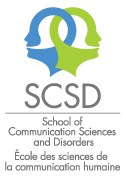 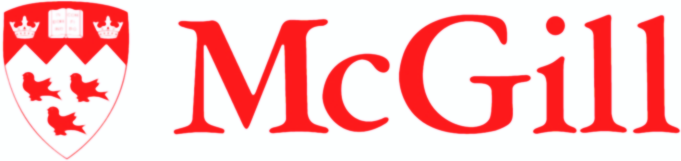 Rétroaction hebdomadaire du formateur clinique/superviseur► À compléter et discuter avec l’étudiant à la fin de chaque semaine de stage► Optionnel les semaines où les évaluations de mi-stage et de fin de stage sont réaliséesInformation généraleForcesPoints à améliorer					Plan d’actionAutre information (optionnel)SignaturesSi plus d’une FC ou plus d’un étudiantNom de l’étudiantÉtablissementSemaine de stage(inclure #semaine et dates)Formateur cliniqueÉtudiantDateFormateur cliniqueÉtudiantDate